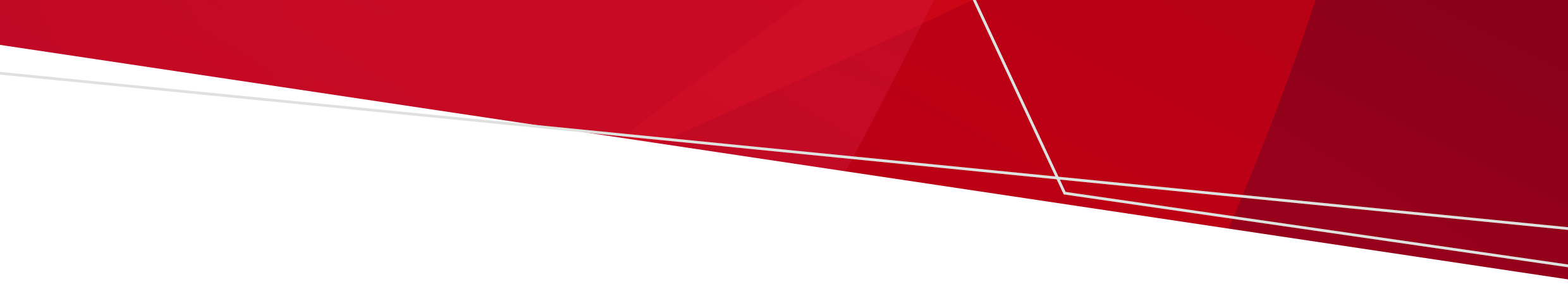 Ce este studiul ELUCIDAR?Departamentului pentru Sănătate conduce un studiu clinic intitulat "Eficacitatea luminii ultraviolete germicide poziționată în partea superioară a unei încăperi la reducerea COVID-19 în unități rezidențiale de îngrijire a vârstnicilor (ELUCIDAR): Un studiu controlat randomizat în cluster". Acest studiu implică instalarea echipamentului de iluminare în partea superioară a încăperilor, în tavan sau sus pe pereți în unități rezidențiale de îngrijire a vârstnicilor.De ce se face studiul?S-a demonstrat în studii de laborator că dispozitivele de lumini ultraviolete germicide inactivează cu succes bacteriile și virusurile. O particulă de virus inactivată nu poate invada și infecta o celulă umană, prevenind astfel infecția.La fel ca multe virusuri respiratorii, COVID-19 se răspândește de la persoană la persoană atât prin picături mari, cât și prin particule purtate de aer.Atunci când luminile ultraviolete germicide sunt instalate în partea superioară a unei încăperi, sub tavan, acestea pot fi capabile să inactiveze virusurile și bacteriile purtate de aer care ajung în calea razelor UV datorită mișcărilor normale ale aerului din încăpere. Acest lucru permite luminilor să funcționeze continuu în partea superioară a încăperii, în timp ce oamenii pot continua să petreacă timpul în siguranță în partea de jos a încăperii.Departamentul pentru Sănătate dorește să evalueze dacă aceste dispozitive pot reduce transmiterea COVID-19 și a gripei în unitățile de îngrijire a vârstnicilor.Care sunt beneficiile participării?Luminile se pot dovedi foarte benefice în reducerea răspândirii bolilor infecțioase care circulă pe calea aerului. Toate unitățile care participă ajută Departamentul pentru Sănătate să înțeleagă dacă acest lucru va fi util sau nu în mediul de îngrijire a vârstnicilor.Cât va dura studiul?Studiul va dura 12 de luni începând de la instalarea și pornirea dispozitivelor.Câte unități de îngrijire a vârstnicilor vor participa la studiu?În total vor participa aproximativ 60 de unități. Din cele 60 de unități, aproximativ jumătate vor avea instalate lumini ultraviolete germicide (vor fi „unități de intervenție”). Cealaltă jumătate nu va avea instalată lumină ultravioletă germicidă („unități de control”). Astfel, numărul de cazuri de COVID-19 și gripă se pot măsura și compara între cele două grupuri pentru a înțelege eficacitatea luminilor ultraviolete germicide.Ce se va întâmpla la o unitate de intervenție?Unitățile care sunt alocate aleatoriu la „grupul de intervenție” vor primi lumini ultraviolete germicide la începutul anului 2024. Acest lucru implică instalatori calificați care vor instala luminile în unitate în ariile comune, cum ar fi bucătării, săli de mese, holuri și camere pentru personal.Luminile ultraviolete germicide nu vor fi instalate în dormitoare sau în băi.Unitățile de intervenție vor primi informații suplimentare pentru personal, familii și rezidenți despre procesul de instalare și măsurile de siguranță.Datele vor fi colectate din bazele de date guvernamentale pe parcursul perioadei de studiu pentru a urmări cazurile pozitive de COVID-19, gripă și alte virusuri respiratorii.Ce se va întâmpla la o unitate de control?Luminile ultraviolete germicide nu vor fi instalate în unitățile de control.Unitățile de control vor funcționa ca de obicei, cu procesele obișnuite de control al infecțiilor care sunt deja în vigoare.La fel ca și în unitățile de intervenție, datele vor fi colectate pe parcursul perioadei de studiu pentru a urmări cazurile pozitive de COVID-19, gripă și alte virusuri respiratorii.Ce voi observa când vor fi instalate?Instalarea luminilor ultraviolete germicide este similară cu instalarea corpurilor de iluminat standard. Este posibil să observați membrii echipei în diferite locuri pentru a vedea ce poziție este cea mai bună pentru lumină în fiecare încăpere. Luminile pot fi instalate pe perete sau pe tavan. Pentru instalarea luminilor vor fi folosiți doar electricieni cu experiență.Puteți folosi încăperea în mod normal după ce luminile ultraviolete germicide sunt funcționale. Este posibil ca luminatul să fie mai slab pentru a arăta că sunt pornite. Este posibil să observați oameni care verifică luminile din când în când.Managerului unității va primi informații pentru a vă ține la curent despre studiu și luminile UV care sunt instalate. Puteți pune orice întrebări pe care le aveți despre iluminatul ultraviolet germicid.Ce date vor fi colectate?Pentru fiecare unitate va fi colectat numărul de infecții respiratorii (COVID-19, gripă și potențial alte virusuri respiratorii) și datele de caz aferente. Informațiile personale sau datele de identificare (cum ar fi sexul și vârsta) nu vor fi colectate pentru niciunul dintre rezidenți sau personal.De asemenea, vor fi colectate date suplimentare despre caracteristicile și operațiunile unității. Aceste date includ numele și locația unității rezidențiale de îngrijire a vârstnicilor, proporția de paturi ocupate, ratele de vaccinare a rezidenților/personalului, protocoalele actuale de testare, sistemele de ventilație și orice modificări majore de-a lungul proiectului.Departamentul va cere, de asemenea, opinia rezidenților și a personalului despre instalarea luminilor ultraviolete germicide în unele dintre unității.Cum vei ști dacă luminile ultraviolete germicide sunt eficiente?Scopul studiului ELUCIDAR este de a evalua dacă și cât de eficiente sunt luminile ultraviolete germicide montate în partea superioară a încăperii în reducerea răspândirii COVID-19, a gripei și a altor virusuri respiratorii în unitățile rezidențiale de îngrijire a vârstnicilor.Rata infecțiilor dintre unitățile de intervenție și cele de control va fi comparată și analizată la sfârșitul perioadei de studiu.Are studiul aprobare etică?Comitetul de Etică a Cercetării Umane din Departamentului pentru Sănătate a aprobat studiul ELUCIDAR la 7 martie 2024.Dacă aveți sugestii sau plângeri de natură etică sau legate de procesul de evaluare etică, puteți contacta direct Comitetul.Email: research.ethics@health.vic.gov.auTelefon: 0498 956 722Ce se va întâmpla la sfârșitul studiului?La sfârșitul studiului, datele colectate pe parcursul perioadei de evaluare vor fi analizate de experți în cercetare pentru a determina dacă luminile ultraviolete germicide sunt eficiente în reducerea răspândirii COVID-19, a gripei și a altor virusuri respiratorii în instituțiile rezidențiale de îngrijire a vârstnicilor.Rezultatul va fi raportat Departamentului pentru Sănătate pentru a ghida viitoarele recomandări de sănătate publică.Pe cine pot contacta dacă am întrebări?Managerul unității dumneavoastră este cea mai bună persoană de contact în primă instanță.De asemenea, o puteți contacta pe Dr. Michelle Delaire, Cercetător Principal la Departamentul pentru Sănătate, dacă aveți întrebări despre studiul ELUCIDAR.Pagină web: https://www.health.vic.gov.au/germicidal-ultraviolet-light-combatting-airborne-virus-transmission/elucidar-study Email: elucidarstudy@health.vic.gov.au Telefon: 1800 519 722Studiul ELUCIDARInformații pentru rezidenți și familiiOFFICIAL